Matériel demandé pour le jour de la rentrée, à donner en une seule fois, dans un grand sac, marqué au nom de l'enfant, à poser à son porte-manteau.Pour la classe :- 1 boîte de 100 mouchoirs. - 1 paquet de lingettes- 1 paire de chaussons (prendre une taille au-dessus car les petits pieds grandissent vite !) - 1 trousse avec des feutres pointe large- prévoir une pochette de feutres pointe moyenne pour le milieu de l’année- 5 petits tubes de colle en bâton- 1 petit cartable ou un sac à dos - Une photo de famille Pour le repos du début d’après-midi :- une petite serviette de toilette marquée au prénom de votre enfant   (dimensions indicatives : 90cm x 45cm) - le sac de rangement sera fourni par l’école Ne pas oublier de marquer toutes les affaires de votre enfant. Votre enfant peut apporter un petit « doudou », mais UN SEUL  MARQUE à son nom pour le temps de repos.* il n'est pas autorisé d'apporter des jouets (voitures, figurines, cartes, billes...), des bijoux (bracelets, colliers, bagues...) et des parapluiesBonnes vacances et à bientôt ! 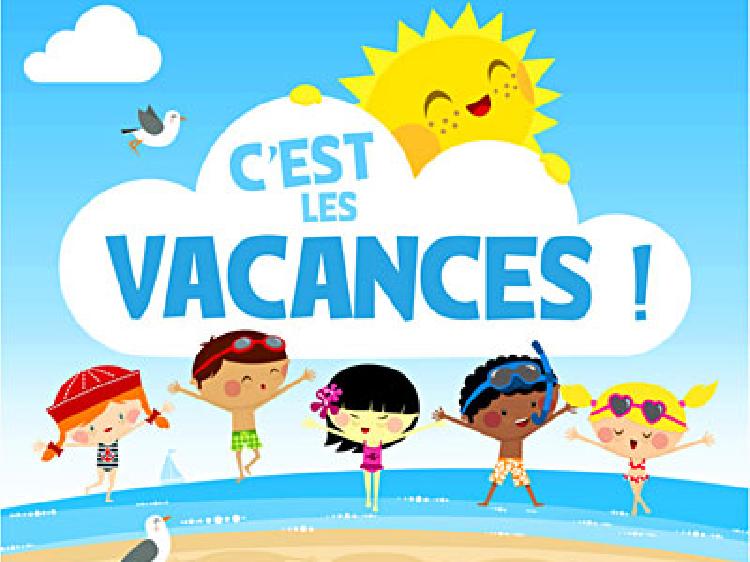 Marie-Laure Desvigne